Great Bradley Church, Suffolk: Grave Number 67This is a double graveHannah Bishop 1919. Charles Bishop 1942. 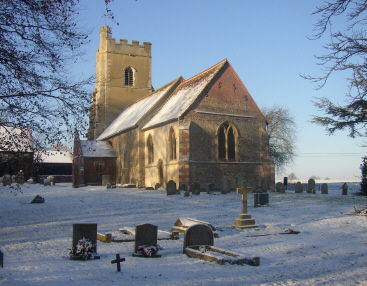 